МІСЦЕВЕ САМОВРЯДУВАННЯ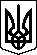 ЛЯШКІВСЬКА СІЛЬСЬКА РАДАДНІПРОВСЬКОГО РАЙОНУ ДНІПРОПЕТРОВСЬКОЇ ОБЛАСТІВОСЬМОГО СКЛИКАННЯДЕВ'ЯТА СЕСІЯР І Ш Е Н Н ЯПро надання дозволу на розробку проекту землеустрою щодо відведення земельної ділянки у власність  для ведення особистого селянського господарства гр. Кутовій О.С.                     Розглянувши заяву гр. Кутової О.С.  „Про надання дозволу на розробку проекту землеустрою щодо відведення земельної ділянки у власність для ведення ОСГ”, керуючись ст..12, 116, 118, 121 Земельного кодексу України сільська рада вирішила : 	1. Надати дозвіл на розробку проекту землеустрою щодо відведення земельної ділянки у власність  для ведення ОСГ площею 0,15 га, за адресою с.Залелія , вул. Чкалова ,57а Дніпровського (Царичанського) району Дніпропетровської області гр. Кутовій Ользі Сергіївні.2.Контроль за виконанням даного рішення покласти на постійну комісію з питань агропромислового розвитку та землекористування.Сільський голова:                                               Ю.Омелянс. ЛяшківкаВід 21.12.2021 р.№  460    -9/8